Visual DesignName: _________________________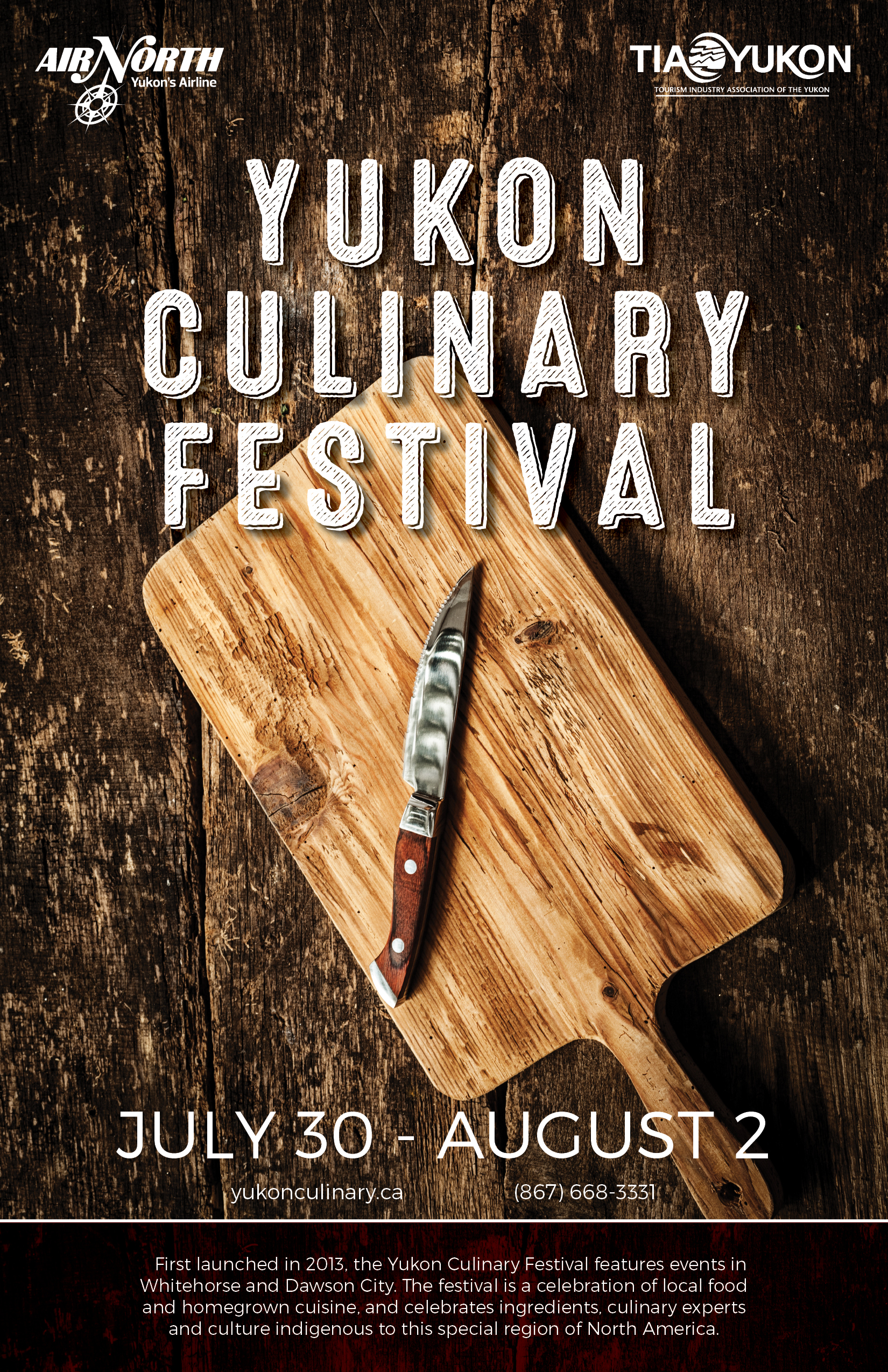 Who is the target audience?  Explain how you know this. 
____________________________________________________________________________________________________________________________________________________________________________________________________________________________________________________
What happens at this event?
____________________________________________________________________________________________________________________________________________________________________________________________________________________________________________________
Where does this event take place?
____________________________________________________________________________________________________________________________________________________________________________________________________________________________________________________
When does this event take place?
____________________________________________________________________________________________________________________________________________________________________________________________________________________________________________________
Why do you think this event takes place?
____________________________________________________________________________________________________________________________________________________________________________________________________________________________________________________
How can people find out more information about this event?
____________________________________________________________________________________________________________________________________________________________________________________________________________________________________________________
How can this poster be improved? Give at least three ways. Think about what information is missing from the poster. What questions do you still have? 
________________________________________________________________________________________________________________________________________________________________________________________________________________________________________________________________________________________________________________________________________________________________________________________________________________________________________________________________________________________________________________________________________________________________________________________________________________________________________________________________________________________________________________________________________________________________________________________________________________________________________________________________________________________________________________________________________________________________________________________________________________
